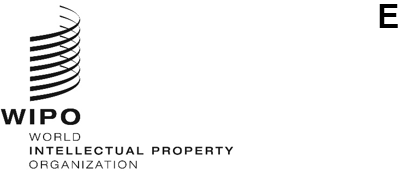 PCT/WG/17/1 Prov. 2ORIGINAL: EnglishDATE: January 26, 2024Patent Cooperation Treaty (PCT) Working GroupSeventeenth SessionGeneva, February 19 to 21, 2024Revised Draft Agendaprepared by the SecretariatOpening of the sessionAdoption of the agenda
See document PCT/WG/17/1 Prov. 2.Election of second Vice-Chair for the session and Officers for the eighteenth sessionPCT StatisticsMeeting of International Authorities Under the PCT:  Report of the Thirtieth Session
See document PCT/WG/17/2.Coordination of Technical Assistance Under the PCT
See document PCT/WG/17/19.Coordination of Patent Examiner Training
See document PCT/WG/17/11.PCT Online Services
See document PCT/WG/17/20.Filing Medium of International Applications and Related Documents
See document PCT/WG/17/15.Legal Measures to Support Electronic Processing
See document PCT/WG/17/9.Personal Data Protection and the PCT
See document PCT/WG/17/8.Languages of Communication for the International Bureau
See document PCT/WG/17/6.Further Amendment to Rule 26.3ter  ̶  Invitation to Correct Defects Under Article 3(4)(i)
See document PCT/WG/17/7.Citation of Non-Written Disclosures
See document PCT/WG/17/10.Report of Survey on Search Strategies
See document PCT/WG/17/14.Color Drawings
See document PCT/WG/17/12.Global Identifier and the PCT
See document PCT/WG/17/13.Criteria for Fee Reductions to Certain Applicants from Certain Countries, Notably Developing and Least Developed Countries
         See document PCT/WG/17/5.Sequence listingsImplementation of WIPO Standard ST.26 in the PCT
See document PCT/WG/17/3.Sequence Listings Task Force:  Status Report
See document PCT/WG/17/18.Transmission of Sequence Listings as Part of Priority Documents
See document PCT/WG/17/4.PCT Minimum Documentation Task Force:  Status Report
See document PCT/WG/17/16.IP5 PCT Collaborative Search and Examination:  Final Report
See document PCT/WG/17/17.Information-Sharing Workshop:  Patent Prosecution Highway (PPH) and the PCT Other mattersSummary by the ChairClosing of the session[End of document]